V Plzni dne 25. 01. 2024…..............................................................prof. RNDr. Miroslav Lávička, Ph.D., rektor Západočeská univerzita v PlzniDigitálně podepsal xxx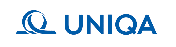 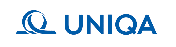 Datum: 2024.01.2609:23:30 +01'00'Digitálně podepsal xxxx Datum: 2024.01.2610:23:27 +01'00'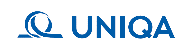 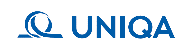 …..........................................................	…................................................xxx	xxxxUNIQA pojišťovna, a.s.	UNIQA pojišťovna, a.s.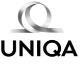 V případě výše uvedeného pojistného se jedná o roční pojistné a skutečné pojistné bude určeno poměrně dle doby trvání pojištění.Dodatek č. 4 k rámcové pojistné smlouvě č. 4313575471číslo smlouvy Pojistníka:SML/8200/0676/22Dodatek je uzavřen v souladu s ust. o nepodstatných změnách smlouvy dle § 222 zák. č. 134/2016 Sb., o zadávání veřejných zakázek (dále jen „ZZVZ“) při naplnění podmínek dle ust. § 222 odst. 2 ZZVZDodatek je uzavřen v souladu s ust. o nepodstatných změnách smlouvy dle § 222 zák. č. 134/2016 Sb., o zadávání veřejných zakázek (dále jen „ZZVZ“) při naplnění podmínek dle ust. § 222 odst. 2 ZZVZUNIQA pojišťovna, a.s.se sídlem:	Evropská 136, 160 00 Praha 6IČ:	49240480zastoupená:	xxx - UNIQA pojišťovna, a.s.xxx - UNIQA pojišťovna, a.s. bankovní spojení:	Raiffeisenbank 1071001005/5500zapsaná v obchodním rejstříku vedeném Městským soudem v Praze, oddíl B, vložka 2012(dále jen "Pojistitel")UNIQA pojišťovna, a.s.se sídlem:	Evropská 136, 160 00 Praha 6IČ:	49240480zastoupená:	xxx - UNIQA pojišťovna, a.s.xxx - UNIQA pojišťovna, a.s. bankovní spojení:	Raiffeisenbank 1071001005/5500zapsaná v obchodním rejstříku vedeném Městským soudem v Praze, oddíl B, vložka 2012(dále jen "Pojistitel")aZápadočeská univerzita v Plznise sídlem:	Univerzitní 2732/8, 301 00 PlzeňIČ:	49777513zastoupená:	prof. RNDr. Miroslav Lávička, Ph.D., rektorZápadočeská univerzita v Plznise sídlem:	Univerzitní 2732/8, 301 00 PlzeňIČ:	49777513zastoupená:	prof. RNDr. Miroslav Lávička, Ph.D., rektor(dále jen "Pojistník")Smluvní strany se dohodly z důvodu rozšíření flotily Pojistníka na doplnění rámcové pojistné smlouvy č. 4313575471 (dále jen "smlouva") následovně:Smluvní strany se dohodly z důvodu rozšíření flotily Pojistníka na doplnění rámcové pojistné smlouvy č. 4313575471 (dále jen "smlouva") následovně:Příloha č. 6 smlouvy - Seznam pojištěných vozidel od 01.01.2023 se doplňuje o vozidla uvedená v příloze č. 1 tohoto dodatku.Příloha č. 6 smlouvy - Seznam pojištěných vozidel od 01.01.2023 se doplňuje o vozidla uvedená v příloze č. 1 tohoto dodatku.Platný stav a účinnost změn sjednaných tímto dodatkem ke smlouvě je od 28. 01. 2024.Tento dodatek nabývá platnosti dnem podpisu smluvních stran a účinnosti dnem uveřejnění v registru smluv.Platný stav a účinnost změn sjednaných tímto dodatkem ke smlouvě je od 28. 01. 2024.Tento dodatek nabývá platnosti dnem podpisu smluvních stran a účinnosti dnem uveřejnění v registru smluv.Ostatní ujednání ve smlouvě zůstávají beze změn.Ostatní ujednání ve smlouvě zůstávají beze změn.Podléhá-li tento dodatek povinnosti uveřejnění v registru smluv ve smyslu zákona č. 340/2015 Sb., zajistí jeho uveřejnění Pojistník.Podléhá-li tento dodatek povinnosti uveřejnění v registru smluv ve smyslu zákona č. 340/2015 Sb., zajistí jeho uveřejnění Pojistník.Smluvní strany prohlašují, že si dodatek před jeho podpisem přečetly a s jeho obsahem bez výhrad souhlasí. Dodatek je vyjádřením jejich pravé, skutečné, svobodné a vážné vůle. Na důkaz pravosti a pravdivosti těchto prohlášení připojují oprávnění zástupci smluvních stran své podpisy.Smluvní strany prohlašují, že si dodatek před jeho podpisem přečetly a s jeho obsahem bez výhrad souhlasí. Dodatek je vyjádřením jejich pravé, skutečné, svobodné a vážné vůle. Na důkaz pravosti a pravdivosti těchto prohlášení připojují oprávnění zástupci smluvních stran své podpisy.Tento dodatek je vyhotoven v elektronické podobě ve formátu PDF se zaručenými elektronickými podpisy založenými na kvalifikovaném certifikátu (Uznávaný elektronický podpis podle zákona 297/2016 Sb.) smluvních stran, resp. osob oprávněných za smluvní stranu tento dodatek uzavřít. Každá ze smluvních stran obdrží uzavřený dodatek v elektronické podobě.Tento dodatek je vyhotoven v elektronické podobě ve formátu PDF se zaručenými elektronickými podpisy založenými na kvalifikovaném certifikátu (Uznávaný elektronický podpis podle zákona 297/2016 Sb.) smluvních stran, resp. osob oprávněných za smluvní stranu tento dodatek uzavřít. Každá ze smluvních stran obdrží uzavřený dodatek v elektronické podobě.Příloha - Seznam pojištěných vozidelPříloha - Seznam pojištěných vozidelPříloha - Seznam pojištěných vozidelPříloha - Seznam pojištěných vozidelPříloha - Seznam pojištěných vozidelPříloha - Seznam pojištěných vozidelPříloha - Seznam pojištěných vozidelPříloha - Seznam pojištěných vozidelPříloha - Seznam pojištěných vozidelPříloha - Seznam pojištěných vozidelPříloha - Seznam pojištěných vozidelPříloha - Seznam pojištěných vozidelPříloha - Seznam pojištěných vozidelČíslo smlouvy: 4313575471Číslo smlouvy: 4313575471Číslo smlouvy: 4313575471Číslo smlouvy: 4313575471Číslo smlouvy: 4313575471Číslo smlouvy: 4313575471Číslo smlouvy: 4313575471Číslo smlouvy: 4313575471Číslo smlouvy: 4313575471Číslo smlouvy: 4313575471Číslo smlouvy: 4313575471Číslo smlouvy: 4313575471Číslo smlouvy: 4313575471Číslo PS	Od	DO	RZ (SPZ)	VIN	Značka a model vozidlaPojistníkIČ/RČDržitelIČ/RČVlastníkč. LeassmlouvyPOV(Kč)Kasko(Kč)Poj.částka(Kč)Spol.(%)Zab.Doplň.(Kč)Sleva3. letáCelkem (Kč)4726260180	28.1.24     1.1.25	VF1JL000972031157	RENAULT TRAFICZápadočeská univerzita v Plzni49777513497775133 98710 445858 3905X3 499017 931